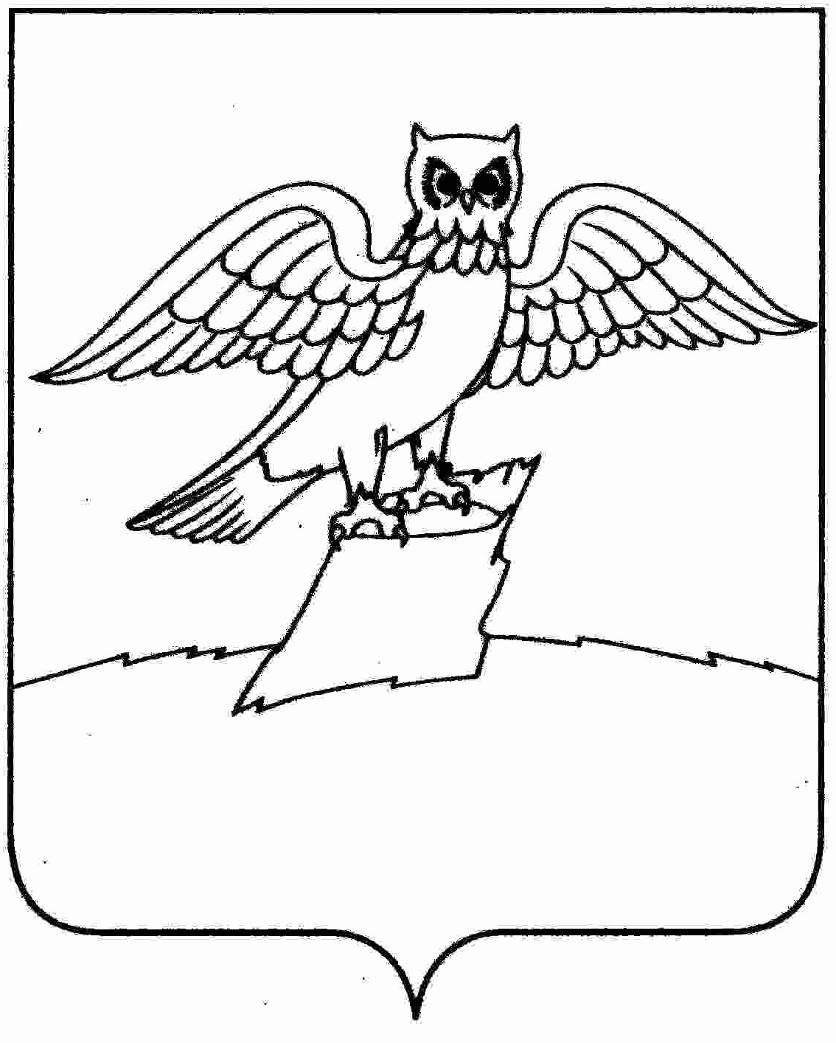 АДМИНИСТРАЦИЯ ГОРОДА КИРЖАЧКИРЖАЧСКОГО РАЙОНАП О С Т А Н О В Л Е Н И Е16.05.2023                                                                                                     № 513    В соответствии со статьей 15 Жилищного кодекса Российской Федерации и Положением о признании помещения жилым помещением, жилого помещения непригодным  для проживания, многоквартирного дома аварийным и подлежащим сносу или реконструкции, садового дома жилым домом и жилого дома садовым домом, утвержденным постановлением Правительства Российской Федерации от 28.01.2006 № 47, заключением межведомственной комиссии администрации города Киржач  от 16.05.2023 № 207П О С Т А Н О В Л Я Ю:	1. Признать подлежащим капитальному ремонту многоквартирный  дом, расположенный по адресу:          - Владимирская область, г. Киржач,   ул. Пугачева, д. 2.2. ООО «Управляющая компания «Наш дом Киржач», выполняющей работы по техническому обслуживанию и содержанию общего имущества собственников помещений в многоквартирном доме, обеспечить безопасные и санитарные условия проживания в период до проведения капитального ремонта. 3. Контроль за исполнением настоящего постановления оставляю за собой. 4. Настоящее постановление вступает в силу после  официального опубликования (обнародования). И.о.главы администрации                                                            М.Н.Мошкова  О признании многоквартирного дома подлежащим капитальному ремонтуЗаведующий юридическим отделом                                               В.В. КорогодинаЗаведующий отделом организационно-контрольной  и кадровой работы                                                И.Н. ШтроткинаИсполнитель: Тиханчикова Л.П.6-21-14Разослать:1. Отдел по имуществу и                         землеустройству                                     - 1 экз. 2.Собственники   МКД                           -1экз.3.Управляющая компания                      -1экз  «Наш дом Киржач»                               -1экз4.Прокуратура                                          -1экз.5. ИГЖН                                                   -1экз.6. В дело                                                   -1 экз. Согласовано:И.о.зав. отделом по имуществу и землеустройствуА.В.Мукминова                                                                     к постановлению главыгородского поселения г. Киржач                                                                              от ______________ № _________Состав комиссии по рассмотрению вопросов переустройства и (или) перепланировки жилых помещений в жилых домах на территории городского поселения г. Киржач- Леонова Нина Сергеевна – и. о. заместителя главы администрации по вопросам жизнеобеспечения - председатель комиссии;- Зайцева Любовь Владимировна – заведующий отделом по имуществу и землеустройству администрации городского поселения г. Киржач - заместитель председателя комиссии;- Корогодина Виктория Васильевна – заведующий юридическим отделом администрации городского поселения г. Киржач – секретарь комиссии. Члены комиссии:- Опальченко Татьяна Владимировна – директор МКУ «Управление городским хозяйством» (по согласованию);- Лагутин Александр Анатольевич – заведующий отделом по архитектуре администрации городского поселения г. Киржач;-  Надина Мария Николаевна - заведующий отделом жилищно-коммунального хозяйства МКУ «Управление городским хозяйством» (по согласованию);-  Сафаев Евгений Александрович – заведующий отделом по обеспечению муниципального заказа МКУ «Управление городским хозяйством» (по согласованию);- Белякова Ирина Александровна – заместитель начальника территориального отдела Управления Роспотребнадзора по Владимирской области в Александровском и Киржачском районах (по согласованию);- Егорова Надежда Борисовна – ведущий специалист ГАУ Владимирской области «БТИ» Киржачский филиал (по согласованию);- Жуков Андрей Алексеевич – начальник отдела надзорной деятельности по Киржачскому району (по согласованию).